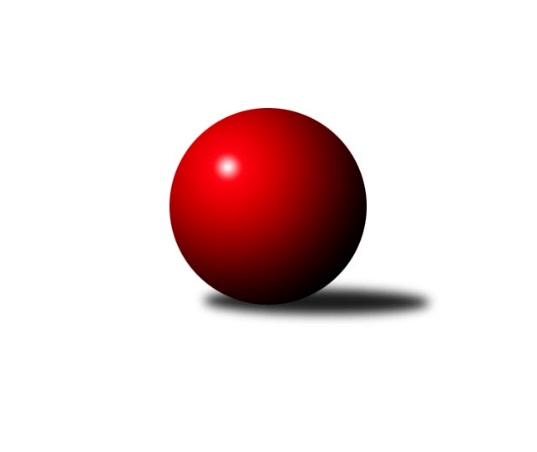 Č.11Ročník 2021/2022	16.7.2024 Okresní přebor - skupina B 2021/2022Statistika 11. kolaTabulka družstev:		družstvo	záp	výh	rem	proh	skore	sety	průměr	body	plné	dorážka	chyby	1.	ASK Lovosice B	11	10	1	0	51.5 : 14.5 	(61.0 : 27.0)	1607	21	1124	483	36.4	2.	TJ Kovostroj Děčín C	11	7	0	4	43.0 : 23.0 	(53.5 : 34.5)	1516	14	1080	437	35.9	3.	TJ Union Děčín	11	7	0	4	40.5 : 25.5 	(52.5 : 35.5)	1501	14	1086	416	49.8	4.	TJ Kovostroj Děčín B	11	7	0	4	40.0 : 26.0 	(54.0 : 34.0)	1592	14	1136	456	33	5.	Sokol Ústí n. L. C	11	6	0	5	35.0 : 31.0 	(41.5 : 46.5)	1493	12	1076	418	45.7	6.	TJ Teplice Letná C	11	6	0	5	33.0 : 33.0 	(34.5 : 53.5)	1512	12	1069	443	47.9	7.	KO Česká Kamenice B	11	5	1	5	35.0 : 31.0 	(48.5 : 39.5)	1479	11	1067	411	45.4	8.	TJ Lokomotiva Ústí n. L. D	11	5	0	6	28.5 : 37.5 	(44.5 : 43.5)	1539	10	1087	451	38.2	9.	Sokol Roudnice nad Labem	11	4	0	7	31.5 : 34.5 	(44.0 : 44.0)	1519	8	1088	430	42.6	10.	Sokol Ústí n. L. B	11	4	0	7	24.0 : 42.0 	(39.0 : 49.0)	1502	8	1083	419	46	11.	SKK Bohušovice C	11	2	0	9	18.0 : 48.0 	(28.5 : 59.5)	1411	4	1013	398	54.7	12.	TJ Teplice Letná D	11	2	0	9	16.0 : 50.0 	(26.5 : 61.5)	1368	4	986	382	61.1Tabulka doma:		družstvo	záp	výh	rem	proh	skore	sety	průměr	body	maximum	minimum	1.	ASK Lovosice B	6	5	1	0	27.5 : 8.5 	(30.0 : 18.0)	1567	11	1662	1484	2.	TJ Kovostroj Děčín B	6	5	0	1	28.0 : 8.0 	(33.0 : 15.0)	1656	10	1676	1607	3.	TJ Teplice Letná C	6	5	0	1	25.0 : 11.0 	(23.5 : 24.5)	1562	10	1608	1519	4.	TJ Union Děčín	5	4	0	1	22.5 : 7.5 	(27.5 : 12.5)	1410	8	1521	1270	5.	KO Česká Kamenice B	5	4	0	1	21.0 : 9.0 	(25.0 : 15.0)	1567	8	1615	1486	6.	Sokol Ústí n. L. C	5	4	0	1	21.0 : 9.0 	(22.0 : 18.0)	1484	8	1519	1429	7.	TJ Kovostroj Děčín C	6	4	0	2	24.0 : 12.0 	(29.0 : 19.0)	1626	8	1675	1568	8.	Sokol Ústí n. L. B	6	4	0	2	20.0 : 16.0 	(27.5 : 20.5)	1496	8	1533	1459	9.	Sokol Roudnice nad Labem	5	3	0	2	18.0 : 12.0 	(24.5 : 15.5)	1561	6	1635	1519	10.	TJ Lokomotiva Ústí n. L. D	6	3	0	3	15.0 : 21.0 	(23.0 : 25.0)	1582	6	1623	1523	11.	TJ Teplice Letná D	5	1	0	4	10.0 : 20.0 	(15.5 : 24.5)	1430	2	1615	1342	12.	SKK Bohušovice C	5	1	0	4	8.0 : 22.0 	(11.0 : 29.0)	1378	2	1503	1316Tabulka venku:		družstvo	záp	výh	rem	proh	skore	sety	průměr	body	maximum	minimum	1.	ASK Lovosice B	5	5	0	0	24.0 : 6.0 	(31.0 : 9.0)	1617	10	1671	1489	2.	TJ Kovostroj Děčín C	5	3	0	2	19.0 : 11.0 	(24.5 : 15.5)	1522	6	1661	1353	3.	TJ Union Děčín	6	3	0	3	18.0 : 18.0 	(25.0 : 23.0)	1520	6	1655	1419	4.	TJ Lokomotiva Ústí n. L. D	5	2	0	3	13.5 : 16.5 	(21.5 : 18.5)	1528	4	1554	1488	5.	TJ Kovostroj Děčín B	5	2	0	3	12.0 : 18.0 	(21.0 : 19.0)	1579	4	1679	1503	6.	Sokol Ústí n. L. C	6	2	0	4	14.0 : 22.0 	(19.5 : 28.5)	1495	4	1626	1398	7.	KO Česká Kamenice B	6	1	1	4	14.0 : 22.0 	(23.5 : 24.5)	1461	3	1618	1252	8.	TJ Teplice Letná C	5	1	0	4	8.0 : 22.0 	(11.0 : 29.0)	1502	2	1692	1345	9.	Sokol Roudnice nad Labem	6	1	0	5	13.5 : 22.5 	(19.5 : 28.5)	1510	2	1639	1383	10.	SKK Bohušovice C	6	1	0	5	10.0 : 26.0 	(17.5 : 30.5)	1417	2	1486	1311	11.	TJ Teplice Letná D	6	1	0	5	6.0 : 30.0 	(11.0 : 37.0)	1358	2	1509	1078	12.	Sokol Ústí n. L. B	5	0	0	5	4.0 : 26.0 	(11.5 : 28.5)	1501	0	1525	1484Tabulka podzimní části:		družstvo	záp	výh	rem	proh	skore	sety	průměr	body	doma	venku	1.	ASK Lovosice B	11	10	1	0	51.5 : 14.5 	(61.0 : 27.0)	1607	21 	5 	1 	0 	5 	0 	0	2.	TJ Kovostroj Děčín C	11	7	0	4	43.0 : 23.0 	(53.5 : 34.5)	1516	14 	4 	0 	2 	3 	0 	2	3.	TJ Union Děčín	11	7	0	4	40.5 : 25.5 	(52.5 : 35.5)	1501	14 	4 	0 	1 	3 	0 	3	4.	TJ Kovostroj Děčín B	11	7	0	4	40.0 : 26.0 	(54.0 : 34.0)	1592	14 	5 	0 	1 	2 	0 	3	5.	Sokol Ústí n. L. C	11	6	0	5	35.0 : 31.0 	(41.5 : 46.5)	1493	12 	4 	0 	1 	2 	0 	4	6.	TJ Teplice Letná C	11	6	0	5	33.0 : 33.0 	(34.5 : 53.5)	1512	12 	5 	0 	1 	1 	0 	4	7.	KO Česká Kamenice B	11	5	1	5	35.0 : 31.0 	(48.5 : 39.5)	1479	11 	4 	0 	1 	1 	1 	4	8.	TJ Lokomotiva Ústí n. L. D	11	5	0	6	28.5 : 37.5 	(44.5 : 43.5)	1539	10 	3 	0 	3 	2 	0 	3	9.	Sokol Roudnice nad Labem	11	4	0	7	31.5 : 34.5 	(44.0 : 44.0)	1519	8 	3 	0 	2 	1 	0 	5	10.	Sokol Ústí n. L. B	11	4	0	7	24.0 : 42.0 	(39.0 : 49.0)	1502	8 	4 	0 	2 	0 	0 	5	11.	SKK Bohušovice C	11	2	0	9	18.0 : 48.0 	(28.5 : 59.5)	1411	4 	1 	0 	4 	1 	0 	5	12.	TJ Teplice Letná D	11	2	0	9	16.0 : 50.0 	(26.5 : 61.5)	1368	4 	1 	0 	4 	1 	0 	5Tabulka jarní části:		družstvo	záp	výh	rem	proh	skore	sety	průměr	body	doma	venku	1.	SKK Bohušovice C	0	0	0	0	0.0 : 0.0 	(0.0 : 0.0)	0	0 	0 	0 	0 	0 	0 	0 	2.	TJ Union Děčín	0	0	0	0	0.0 : 0.0 	(0.0 : 0.0)	0	0 	0 	0 	0 	0 	0 	0 	3.	ASK Lovosice B	0	0	0	0	0.0 : 0.0 	(0.0 : 0.0)	0	0 	0 	0 	0 	0 	0 	0 	4.	Sokol Roudnice nad Labem	0	0	0	0	0.0 : 0.0 	(0.0 : 0.0)	0	0 	0 	0 	0 	0 	0 	0 	5.	TJ Lokomotiva Ústí n. L. D	0	0	0	0	0.0 : 0.0 	(0.0 : 0.0)	0	0 	0 	0 	0 	0 	0 	0 	6.	Sokol Ústí n. L. C	0	0	0	0	0.0 : 0.0 	(0.0 : 0.0)	0	0 	0 	0 	0 	0 	0 	0 	7.	TJ Kovostroj Děčín C	0	0	0	0	0.0 : 0.0 	(0.0 : 0.0)	0	0 	0 	0 	0 	0 	0 	0 	8.	Sokol Ústí n. L. B	0	0	0	0	0.0 : 0.0 	(0.0 : 0.0)	0	0 	0 	0 	0 	0 	0 	0 	9.	TJ Teplice Letná C	0	0	0	0	0.0 : 0.0 	(0.0 : 0.0)	0	0 	0 	0 	0 	0 	0 	0 	10.	TJ Teplice Letná D	0	0	0	0	0.0 : 0.0 	(0.0 : 0.0)	0	0 	0 	0 	0 	0 	0 	0 	11.	KO Česká Kamenice B	0	0	0	0	0.0 : 0.0 	(0.0 : 0.0)	0	0 	0 	0 	0 	0 	0 	0 	12.	TJ Kovostroj Děčín B	0	0	0	0	0.0 : 0.0 	(0.0 : 0.0)	0	0 	0 	0 	0 	0 	0 	0 Zisk bodů pro družstvo:		jméno hráče	družstvo	body	zápasy	v %	dílčí body	sety	v %	1.	Jaroslav Ondráček 	ASK Lovosice B 	10	/	10	(100%)	18	/	20	(90%)	2.	Ladislav Bírovka 	TJ Kovostroj Děčín C 	10	/	11	(91%)	20	/	22	(91%)	3.	Jaroslav Chot 	ASK Lovosice B 	9	/	11	(82%)	17	/	22	(77%)	4.	Miroslav Rejchrt 	TJ Kovostroj Děčín B 	8	/	11	(73%)	15.5	/	22	(70%)	5.	Petr Došek 	Sokol Roudnice nad Labem 	8	/	11	(73%)	14	/	22	(64%)	6.	Jan Brhlík st.	TJ Teplice Letná C 	7	/	7	(100%)	11.5	/	14	(82%)	7.	Filip Dítě 	TJ Union Děčín 	7	/	8	(88%)	14	/	16	(88%)	8.	Roman Slavík 	TJ Kovostroj Děčín C 	7	/	8	(88%)	11.5	/	16	(72%)	9.	Josef Devera ml.	SKK Bohušovice C 	7	/	8	(88%)	10.5	/	16	(66%)	10.	Pavel Nováček 	Sokol Ústí n. L. C 	7	/	9	(78%)	12	/	18	(67%)	11.	Jaroslav Vorlický 	TJ Lokomotiva Ústí n. L. D 	7	/	11	(64%)	13.5	/	22	(61%)	12.	Petr Zalabák ml.	ASK Lovosice B 	6.5	/	8	(81%)	13	/	16	(81%)	13.	Milan Pecha ml.	TJ Union Děčín 	6	/	7	(86%)	12	/	14	(86%)	14.	Jan Chvátal 	KO Česká Kamenice B 	6	/	8	(75%)	9	/	16	(56%)	15.	Simona Puschová 	Sokol Ústí n. L. C 	6	/	8	(75%)	9	/	16	(56%)	16.	Tomáš Charvát 	ASK Lovosice B 	6	/	9	(67%)	12	/	18	(67%)	17.	Martin Soukup 	TJ Teplice Letná C 	6	/	9	(67%)	10	/	18	(56%)	18.	Karel Zatočil 	Sokol Ústí n. L. C 	5	/	6	(83%)	8	/	12	(67%)	19.	Eva Říhová 	KO Česká Kamenice B 	5	/	7	(71%)	10	/	14	(71%)	20.	Jana Sobotková 	TJ Kovostroj Děčín B 	5	/	7	(71%)	10	/	14	(71%)	21.	Alois Haluska 	Sokol Roudnice nad Labem 	5	/	7	(71%)	9	/	14	(64%)	22.	Tomáš Mrázek 	TJ Kovostroj Děčín C 	5	/	8	(63%)	9	/	16	(56%)	23.	Antonín Hrabě 	TJ Kovostroj Děčín B 	5	/	9	(56%)	13	/	18	(72%)	24.	Jiří Jablonický 	TJ Kovostroj Děčín B 	5	/	11	(45%)	8.5	/	22	(39%)	25.	Josef Matoušek 	TJ Lokomotiva Ústí n. L. D 	4.5	/	7	(64%)	9	/	14	(64%)	26.	Martin Dítě 	TJ Union Děčín 	4.5	/	8	(56%)	10.5	/	16	(66%)	27.	Jiří Vokřál 	TJ Kovostroj Děčín C 	4	/	5	(80%)	7	/	10	(70%)	28.	Jiří Malec 	KO Česká Kamenice B 	4	/	7	(57%)	9.5	/	14	(68%)	29.	Martin Pokorný 	TJ Teplice Letná D 	4	/	7	(57%)	9	/	14	(64%)	30.	Michal Horňák 	TJ Teplice Letná C 	4	/	7	(57%)	6	/	14	(43%)	31.	Jiří Pulchart 	Sokol Ústí n. L. B 	4	/	9	(44%)	8	/	18	(44%)	32.	Josef Kecher 	Sokol Roudnice nad Labem 	4	/	9	(44%)	7	/	18	(39%)	33.	Vladimír Mihalík 	Sokol Ústí n. L. B 	4	/	10	(40%)	9	/	20	(45%)	34.	Vladimír Chrpa 	Sokol Roudnice nad Labem 	3.5	/	9	(39%)	8	/	18	(44%)	35.	Petr Kumstát 	TJ Union Děčín 	3	/	3	(100%)	4.5	/	6	(75%)	36.	Věra Šimečková 	KO Česká Kamenice B 	3	/	4	(75%)	7	/	8	(88%)	37.	Čestmír Dvořák 	TJ Kovostroj Děčín B 	3	/	4	(75%)	6	/	8	(75%)	38.	Matěj Petýrek 	TJ Lokomotiva Ústí n. L. D 	3	/	5	(60%)	6	/	10	(60%)	39.	Pavel Mihalík 	Sokol Ústí n. L. B 	3	/	7	(43%)	8	/	14	(57%)	40.	Radek Plicka 	Sokol Roudnice nad Labem 	3	/	7	(43%)	5	/	14	(36%)	41.	Václav Pavelka 	TJ Union Děčín 	3	/	7	(43%)	4	/	14	(29%)	42.	Markéta Matějáková 	TJ Teplice Letná D 	3	/	8	(38%)	5	/	16	(31%)	43.	Jana Němečková 	TJ Teplice Letná D 	3	/	9	(33%)	6	/	18	(33%)	44.	Luďka Maříková 	SKK Bohušovice C 	3	/	9	(33%)	6	/	18	(33%)	45.	Jindřich Hruška 	TJ Teplice Letná C 	3	/	9	(33%)	5	/	18	(28%)	46.	Jiří Kyral 	Sokol Ústí n. L. C 	3	/	10	(30%)	8	/	20	(40%)	47.	Kristýna Vorlická 	TJ Lokomotiva Ústí n. L. D 	3	/	11	(27%)	10	/	22	(45%)	48.	Milan Wundrawitz 	Sokol Ústí n. L. B 	3	/	11	(27%)	9	/	22	(41%)	49.	Eugen Šroff 	Sokol Ústí n. L. B 	2	/	4	(50%)	4	/	8	(50%)	50.	Marie Kokešová 	TJ Kovostroj Děčín C 	2	/	4	(50%)	4	/	8	(50%)	51.	Tereza Brožková 	SKK Bohušovice C 	2	/	5	(40%)	4	/	10	(40%)	52.	Jan Baco 	TJ Union Děčín 	2	/	5	(40%)	3	/	10	(30%)	53.	Aleš Glaser 	KO Česká Kamenice B 	2	/	7	(29%)	6	/	14	(43%)	54.	Olga Urbanová 	KO Česká Kamenice B 	2	/	7	(29%)	5	/	14	(36%)	55.	Ondřej Šimsa 	TJ Teplice Letná C 	1	/	1	(100%)	2	/	2	(100%)	56.	Jan Pecha 	TJ Union Děčín 	1	/	2	(50%)	2.5	/	4	(63%)	57.	Martin Lukeš 	TJ Teplice Letná D 	1	/	2	(50%)	2	/	4	(50%)	58.	Libor Hekerle 	KO Česká Kamenice B 	1	/	3	(33%)	2	/	6	(33%)	59.	Jiří Houdek 	TJ Kovostroj Děčín C 	1	/	4	(25%)	2	/	8	(25%)	60.	Jaroslav Kuneš 	Sokol Ústí n. L. C 	1	/	4	(25%)	2	/	8	(25%)	61.	Jana Jarošová 	TJ Teplice Letná D 	1	/	5	(20%)	1	/	10	(10%)	62.	Sylva Vahalová 	SKK Bohušovice C 	1	/	6	(17%)	3	/	12	(25%)	63.	Jitka Sottnerová 	TJ Lokomotiva Ústí n. L. D 	1	/	8	(13%)	6	/	16	(38%)	64.	Magdalena Šabatová 	SKK Bohušovice C 	1	/	10	(10%)	4	/	20	(20%)	65.	Zdeněk Šimáček 	Sokol Roudnice nad Labem 	0	/	1	(0%)	1	/	2	(50%)	66.	Petr Prouza st.	SKK Bohušovice C 	0	/	1	(0%)	0	/	2	(0%)	67.	František Mourek 	TJ Union Děčín 	0	/	1	(0%)	0	/	2	(0%)	68.	Radek Šupol 	TJ Teplice Letná D 	0	/	1	(0%)	0	/	2	(0%)	69.	Miroslav Král 	KO Česká Kamenice B 	0	/	1	(0%)	0	/	2	(0%)	70.	Emilie Nováková 	TJ Kovostroj Děčín B 	0	/	1	(0%)	0	/	2	(0%)	71.	Zdeněk Štětka 	TJ Union Děčín 	0	/	1	(0%)	0	/	2	(0%)	72.	Sára Fouknerová 	Sokol Ústí n. L. B 	0	/	1	(0%)	0	/	2	(0%)	73.	Marie Čiháková 	TJ Kovostroj Děčín C 	0	/	1	(0%)	0	/	2	(0%)	74.	Petr Prouza ml.	SKK Bohušovice C 	0	/	2	(0%)	1	/	4	(25%)	75.	Markéta Semerádová 	SKK Bohušovice C 	0	/	2	(0%)	0	/	4	(0%)	76.	Tomáš Kocman 	TJ Lokomotiva Ústí n. L. D 	0	/	2	(0%)	0	/	4	(0%)	77.	Petr Šanda 	Sokol Ústí n. L. C 	0	/	3	(0%)	1	/	6	(17%)	78.	Sabina Dudešková 	TJ Teplice Letná C 	0	/	4	(0%)	0	/	8	(0%)	79.	Pavel Wágner 	ASK Lovosice B 	0	/	5	(0%)	1	/	10	(10%)	80.	Karel Šrámek 	TJ Teplice Letná D 	0	/	5	(0%)	0.5	/	10	(5%)	81.	Eva Staňková 	TJ Teplice Letná C 	0	/	6	(0%)	0	/	12	(0%)	82.	Ivan Králik 	TJ Teplice Letná D 	0	/	7	(0%)	3	/	14	(21%)Průměry na kuželnách:		kuželna	průměr	plné	dorážka	chyby	výkon na hráče	1.	Kovostroj Děčín, 1-2	1602	1125	477	33.9	(400.6)	2.	TJ Lokomotiva Ústí nad Labem, 1-4	1590	1125	464	37.8	(397.6)	3.	TJ Teplice Letná, 1-2	1554	1111	442	52.0	(388.5)	4.	Roudnice, 1-2	1541	1110	430	41.7	(385.5)	5.	Česká Kamenice, 1-2	1541	1097	444	39.1	(385.4)	6.	Bohušovice, 1-4	1482	1057	424	45.6	(370.6)	7.	Sokol Ústí, 1-2	1458	1052	405	49.1	(364.6)	8.	TJ Teplice Letná, 3-4	1455	1033	422	58.5	(363.9)	9.	Union Děčín, 1-2	1362	984	378	53.6	(340.7)Nejlepší výkony na kuželnách:Kovostroj Děčín, 1-2TJ Kovostroj Děčín B	1676	6. kolo	Ladislav Bírovka 	TJ Kovostroj Děčín C	463	9. koloTJ Kovostroj Děčín B	1676	4. kolo	Ladislav Bírovka 	TJ Kovostroj Děčín C	445	8. koloTJ Kovostroj Děčín C	1675	10. kolo	Antonín Hrabě 	TJ Kovostroj Děčín B	443	10. koloTJ Kovostroj Děčín B	1673	10. kolo	Jana Sobotková 	TJ Kovostroj Děčín B	442	7. koloTJ Kovostroj Děčín C	1667	9. kolo	Ladislav Bírovka 	TJ Kovostroj Děčín C	439	10. koloTJ Kovostroj Děčín C	1661	7. kolo	Filip Dítě 	TJ Union Děčín	438	8. koloTJ Kovostroj Děčín B	1659	7. kolo	Antonín Hrabě 	TJ Kovostroj Děčín B	435	4. koloTJ Union Děčín	1655	8. kolo	Jaroslav Ondráček 	ASK Lovosice B	434	6. koloASK Lovosice B	1655	6. kolo	Miroslav Rejchrt 	TJ Kovostroj Děčín B	434	6. koloTJ Kovostroj Děčín B	1642	2. kolo	Jaroslav Chot 	ASK Lovosice B	433	6. koloTJ Lokomotiva Ústí nad Labem, 1-4TJ Teplice Letná C	1692	5. kolo	Jaroslav Vorlický 	TJ Lokomotiva Ústí n. L. D	455	10. koloTJ Kovostroj Děčín B	1679	3. kolo	Antonín Hrabě 	TJ Kovostroj Děčín B	447	3. koloTJ Lokomotiva Ústí n. L. D	1623	10. kolo	Martin Soukup 	TJ Teplice Letná C	445	5. koloKO Česká Kamenice B	1618	10. kolo	Martin Dítě 	TJ Union Děčín	444	9. koloTJ Lokomotiva Ústí n. L. D	1608	7. kolo	Jiří Malec 	KO Česká Kamenice B	440	10. koloTJ Lokomotiva Ústí n. L. D	1595	3. kolo	Miroslav Rejchrt 	TJ Kovostroj Děčín B	434	3. koloTJ Lokomotiva Ústí n. L. D	1581	1. kolo	Michal Horňák 	TJ Teplice Letná C	427	5. koloTJ Union Děčín	1580	9. kolo	Čestmír Dvořák 	TJ Kovostroj Děčín B	424	3. koloTJ Lokomotiva Ústí n. L. D	1563	5. kolo	Jan Brhlík st.	TJ Teplice Letná C	422	5. koloTJ Lokomotiva Ústí n. L. D	1523	9. kolo	Matěj Petýrek 	TJ Lokomotiva Ústí n. L. D	421	3. koloTJ Teplice Letná, 1-2TJ Teplice Letná C	1608	8. kolo	Martin Soukup 	TJ Teplice Letná C	463	8. koloTJ Teplice Letná C	1594	9. kolo	Michal Horňák 	TJ Teplice Letná C	450	2. koloTJ Kovostroj Děčín B	1585	8. kolo	Jan Brhlík st.	TJ Teplice Letná C	443	9. koloTJ Teplice Letná C	1577	2. kolo	Jan Brhlík st.	TJ Teplice Letná C	436	6. koloTJ Teplice Letná C	1539	6. kolo	Miroslav Rejchrt 	TJ Kovostroj Děčín B	433	8. koloTJ Teplice Letná C	1532	4. kolo	Petr Došek 	Sokol Roudnice nad Labem	433	4. koloTJ Union Děčín	1529	11. kolo	Martin Soukup 	TJ Teplice Letná C	423	6. koloSokol Roudnice nad Labem	1522	4. kolo	Ondřej Šimsa 	TJ Teplice Letná C	419	2. koloTJ Teplice Letná C	1519	11. kolo	Jan Brhlík st.	TJ Teplice Letná C	411	11. koloTJ Teplice Letná D	1496	9. kolo	Jana Sobotková 	TJ Kovostroj Děčín B	407	8. koloRoudnice, 1-2ASK Lovosice B	1671	1. kolo	Jaroslav Ondráček 	ASK Lovosice B	433	1. koloSokol Roudnice nad Labem	1635	3. kolo	Ladislav Bírovka 	TJ Kovostroj Děčín C	427	3. koloSokol Roudnice nad Labem	1584	7. kolo	Petr Došek 	Sokol Roudnice nad Labem	426	3. koloTJ Kovostroj Děčín C	1561	3. kolo	Jiří Vokřál 	TJ Kovostroj Děčín C	425	3. koloSokol Roudnice nad Labem	1535	1. kolo	Petr Zalabák ml.	ASK Lovosice B	423	1. koloSokol Roudnice nad Labem	1532	5. kolo	Petr Došek 	Sokol Roudnice nad Labem	418	7. koloTJ Lokomotiva Ústí n. L. D	1523	11. kolo	Zdeněk Šimáček 	Sokol Roudnice nad Labem	413	3. koloSokol Roudnice nad Labem	1519	11. kolo	Petr Došek 	Sokol Roudnice nad Labem	412	1. koloTJ Teplice Letná D	1437	5. kolo	Tomáš Charvát 	ASK Lovosice B	410	1. koloSKK Bohušovice C	1421	7. kolo	Radek Plicka 	Sokol Roudnice nad Labem	405	3. koloČeská Kamenice, 1-2KO Česká Kamenice B	1615	11. kolo	Věra Šimečková 	KO Česká Kamenice B	453	11. koloKO Česká Kamenice B	1595	1. kolo	Olga Urbanová 	KO Česká Kamenice B	423	11. koloTJ Kovostroj Děčín B	1593	1. kolo	Vladimír Mihalík 	Sokol Ústí n. L. B	422	11. koloKO Česká Kamenice B	1580	3. kolo	Jan Chvátal 	KO Česká Kamenice B	419	3. koloKO Česká Kamenice B	1558	8. kolo	Pavel Nováček 	Sokol Ústí n. L. C	416	5. koloSokol Ústí n. L. C	1532	5. kolo	Jan Chvátal 	KO Česká Kamenice B	415	1. koloSokol Roudnice nad Labem	1526	8. kolo	Miroslav Rejchrt 	TJ Kovostroj Děčín B	408	1. koloSokol Ústí n. L. B	1525	11. kolo	Věra Šimečková 	KO Česká Kamenice B	407	3. koloKO Česká Kamenice B	1486	5. kolo	Olga Urbanová 	KO Česká Kamenice B	404	1. koloTJ Teplice Letná C	1404	3. kolo	Jiří Malec 	KO Česká Kamenice B	404	8. koloBohušovice, 1-4ASK Lovosice B	1662	5. kolo	Jaroslav Ondráček 	ASK Lovosice B	459	2. koloASK Lovosice B	1625	11. kolo	Tomáš Charvát 	ASK Lovosice B	441	11. koloASK Lovosice B	1615	10. kolo	Jan Brhlík st.	TJ Teplice Letná C	433	7. koloASK Lovosice B	1588	2. kolo	Jaroslav Chot 	ASK Lovosice B	430	10. koloTJ Kovostroj Děčín C	1553	1. kolo	Petr Kumstát 	TJ Union Děčín	429	4. koloASK Lovosice B	1551	7. kolo	Jaroslav Ondráček 	ASK Lovosice B	426	5. koloTJ Kovostroj Děčín B	1537	5. kolo	Věra Šimečková 	KO Česká Kamenice B	425	9. koloTJ Lokomotiva Ústí n. L. D	1532	2. kolo	Jaroslav Ondráček 	ASK Lovosice B	424	11. koloTJ Teplice Letná C	1504	7. kolo	Petr Zalabák ml.	ASK Lovosice B	422	2. koloSKK Bohušovice C	1503	11. kolo	Josef Matoušek 	TJ Lokomotiva Ústí n. L. D	422	2. koloSokol Ústí, 1-2Sokol Ústí n. L. B	1533	10. kolo	Pavel Mihalík 	Sokol Ústí n. L. B	431	9. koloSokol Ústí n. L. B	1526	7. kolo	Jaroslav Ondráček 	ASK Lovosice B	428	3. koloSokol Roudnice nad Labem	1525	9. kolo	Ladislav Bírovka 	TJ Kovostroj Děčín C	428	5. koloSokol Ústí n. L. C	1519	4. kolo	Pavel Mihalík 	Sokol Ústí n. L. B	427	7. koloSokol Ústí n. L. B	1507	2. kolo	Pavel Nováček 	Sokol Ústí n. L. C	420	4. koloTJ Kovostroj Děčín B	1503	11. kolo	Pavel Nováček 	Sokol Ústí n. L. C	411	8. koloSokol Ústí n. L. C	1500	8. kolo	Alois Haluska 	Sokol Roudnice nad Labem	410	6. koloSokol Ústí n. L. C	1496	6. kolo	Filip Dítě 	TJ Union Děčín	409	2. koloSokol Ústí n. L. B	1493	8. kolo	Jiří Pulchart 	Sokol Ústí n. L. B	409	5. koloSokol Ústí n. L. B	1489	9. kolo	Josef Devera ml.	SKK Bohušovice C	406	10. koloTJ Teplice Letná, 3-4ASK Lovosice B	1643	8. kolo	Martin Pokorný 	TJ Teplice Letná D	447	6. koloTJ Teplice Letná D	1615	6. kolo	Martin Pokorný 	TJ Teplice Letná D	447	4. koloTJ Lokomotiva Ústí n. L. D	1554	6. kolo	Roman Slavík 	TJ Kovostroj Děčín C	440	11. koloKO Česká Kamenice B	1502	4. kolo	Markéta Matějáková 	TJ Teplice Letná D	436	6. koloTJ Kovostroj Děčín C	1483	11. kolo	Jaroslav Chot 	ASK Lovosice B	429	8. koloTJ Teplice Letná D	1483	4. kolo	Petr Zalabák ml.	ASK Lovosice B	420	8. koloSokol Ústí n. L. C	1408	2. kolo	Martin Lukeš 	TJ Teplice Letná D	414	11. koloTJ Teplice Letná D	1357	2. kolo	Josef Matoušek 	TJ Lokomotiva Ústí n. L. D	411	6. koloTJ Teplice Letná D	1355	8. kolo	Libor Hekerle 	KO Česká Kamenice B	405	4. koloTJ Teplice Letná D	1342	11. kolo	Jaroslav Ondráček 	ASK Lovosice B	405	8. koloUnion Děčín, 1-2TJ Union Děčín	1521	3. kolo	Milan Pecha ml.	TJ Union Děčín	401	3. koloTJ Union Děčín	1486	10. kolo	Martin Dítě 	TJ Union Děčín	387	1. koloTJ Union Děčín	1453	7. kolo	Filip Dítě 	TJ Union Děčín	385	3. koloKO Česká Kamenice B	1407	7. kolo	Milan Pecha ml.	TJ Union Děčín	381	10. koloSokol Ústí n. L. C	1398	3. kolo	Milan Pecha ml.	TJ Union Děčín	380	7. koloSokol Roudnice nad Labem	1383	10. kolo	Simona Puschová 	Sokol Ústí n. L. C	380	3. koloTJ Union Děčín	1319	1. kolo	Jan Pecha 	TJ Union Děčín	379	10. koloSKK Bohušovice C	1311	5. kolo	Jan Chvátal 	KO Česká Kamenice B	378	7. koloTJ Union Děčín	1270	5. kolo	Petr Kumstát 	TJ Union Děčín	377	3. koloTJ Teplice Letná D	1078	1. kolo	Martin Dítě 	TJ Union Děčín	377	7. koloČetnost výsledků:	6.0 : 0.0	10x	5.5 : 0.5	1x	5.0 : 1.0	16x	4.5 : 1.5	1x	4.0 : 2.0	15x	3.0 : 3.0	1x	2.0 : 4.0	7x	1.0 : 5.0	13x	0.0 : 6.0	2x